Weather during the previous forecast periodAccording to meteorological data recorded at Agro meteorological Observatory, Pusa (Bihar), average maximum and minimum temperature were 31.3°C and 25.9°C respectively. Average relative humidity was 93 percent at 0700 hrs. and 75 percent at 1400 hrs. Soil temperature at 5 cm depth was 28.5°C at 0700 hrs. and 33.5°C at 1400 hrs. Average wind speed, daily sunshine hours and average daily evaporation were 4.5 km/hr. 4.5 hours and 4.9 mm respectively. Widespread rainfall activity was reported from all across north Bihar districts. In some districts of Terai region, medium to heavy rainfall occurred causing water stagnation and flooding situation in many areas.Medium Range Weather Forecast(4 – 8 July, 2018)(Begusarai)Advisory for the farmers(A. Sattar)(Nodal Officer)Weather during the previous forecast periodAccording to meteorological data recorded at Agro meteorological Observatory, Pusa (Bihar), average maximum and minimum temperature were 31.3°C and 25.9°C respectively. Average relative humidity was 93 percent at 0700 hrs. and 75 percent at 1400 hrs. Soil temperature at 5 cm depth was 28.5°C at 0700 hrs. and 33.5°C at 1400 hrs. Average wind speed, daily sunshine hours and average daily evaporation were 4.5 km/hr. 4.5 hours and 4.9 mm respectively. Widespread rainfall activity was reported from all across north Bihar districts. In some districts of Terai region, medium to heavy rainfall occurred causing water stagnation and flooding situation in many areas.Medium Range Weather Forecast(4 – 8 July, 2018)(Darbhanga)Advisory for the farmers(A. Sattar)(Nodal Officer)Weather during the previous forecast periodAccording to meteorological data recorded at Agro meteorological Observatory, Pusa (Bihar), average maximum and minimum temperature were 31.3°C and 25.9°C respectively. Average relative humidity was 93 percent at 0700 hrs. and 75 percent at 1400 hrs. Soil temperature at 5 cm depth was 28.5°C at 0700 hrs. and 33.5°C at 1400 hrs. Average wind speed, daily sunshine hours and average daily evaporation were 4.5 km/hr. 4.5 hours and 4.9 mm respectively. Widespread rainfall activity was reported from all across north Bihar districts. In some districts of Terai region, medium to heavy rainfall occurred causing water stagnation and flooding situation in many areas.Medium Range Weather Forecast(4 – 8 July, 2018)(East Champaran)Advisory for the farmers(A. Sattar)(Nodal Officer)Weather during the previous forecast periodAccording to meteorological data recorded at Agro meteorological Observatory, Pusa (Bihar), average maximum and minimum temperature were 31.3°C and 25.9°C respectively. Average relative humidity was 93 percent at 0700 hrs. and 75 percent at 1400 hrs. Soil temperature at 5 cm depth was 28.5°C at 0700 hrs. and 33.5°C at 1400 hrs. Average wind speed, daily sunshine hours and average daily evaporation were 4.5 km/hr. 4.5 hours and 4.9 mm respectively. Widespread rainfall activity was reported from all across north Bihar districts. In some districts of Terai region, medium to heavy rainfall occurred causing water stagnation and flooding situation in many areas.Medium Range Weather Forecast(4 – 8 July, 2018)(Gopalganj)Advisory for the farmers(A. Sattar)(Nodal Officer)Weather during the previous forecast periodAccording to meteorological data recorded at Agro meteorological Observatory, Pusa (Bihar), average maximum and minimum temperature were 31.3°C and 25.9°C respectively. Average relative humidity was 93 percent at 0700 hrs. and 75 percent at 1400 hrs. Soil temperature at 5 cm depth was 28.5°C at 0700 hrs. and 33.5°C at 1400 hrs. Average wind speed, daily sunshine hours and average daily evaporation were 4.5 km/hr. 4.5 hours and 4.9 mm respectively. Widespread rainfall activity was reported from all across north Bihar districts. In some districts of Terai region, medium to heavy rainfall occurred causing water stagnation and flooding situation in many areas.Medium Range Weather Forecast(4 – 8 July, 2018)(Madhubani)Advisory for the farmers(A. Sattar)(Nodal Officer)Weather during the previous forecast periodAccording to meteorological data recorded at Agro meteorological Observatory, Pusa (Bihar), average maximum and minimum temperature were 31.3°C and 25.9°C respectively. Average relative humidity was 93 percent at 0700 hrs. and 75 percent at 1400 hrs. Soil temperature at 5 cm depth was 28.5°C at 0700 hrs. and 33.5°C at 1400 hrs. Average wind speed, daily sunshine hours and average daily evaporation were 4.5 km/hr. 4.5 hours and 4.9 mm respectively. Widespread rainfall activity was reported from all across north Bihar districts. In some districts of Terai region, medium to heavy rainfall occurred causing water stagnation and flooding situation in many areas.Medium Range Weather Forecast(4 – 8 July, 2018)(Muzaffarpur)Advisory for the farmers(A. Sattar)(Nodal Officer)Weather during the previous forecast periodAccording to meteorological data recorded at Agro meteorological Observatory, Pusa (Bihar), average maximum and minimum temperature were 31.3°C and 25.9°C respectively. Average relative humidity was 93 percent at 0700 hrs. and 75 percent at 1400 hrs. Soil temperature at 5 cm depth was 28.5°C at 0700 hrs. and 33.5°C at 1400 hrs. Average wind speed, daily sunshine hours and average daily evaporation were 4.5 km/hr. 4.5 hours and 4.9 mm respectively. Widespread rainfall activity was reported from all across north Bihar districts. In some districts of Terai region, medium to heavy rainfall occurred causing water stagnation and flooding situation in many areas.Medium Range Weather Forecast(4 – 8 July, 2018)(Samastipur)Advisory for the farmers(A. Sattar)(Nodal Officer)Weather during the previous forecast periodAccording to meteorological data recorded at Agro meteorological Observatory, Pusa (Bihar), average maximum and minimum temperature were 31.3°C and 25.9°C respectively. Average relative humidity was 93 percent at 0700 hrs. and 75 percent at 1400 hrs. Soil temperature at 5 cm depth was 28.5°C at 0700 hrs. and 33.5°C at 1400 hrs. Average wind speed, daily sunshine hours and average daily evaporation were 4.5 km/hr. 4.5 hours and 4.9 mm respectively. Widespread rainfall activity was reported from all across north Bihar districts. In some districts of Terai region, medium to heavy rainfall occurred causing water stagnation and flooding situation in many areas.Medium Range Weather Forecast(4 – 8 July, 2018)(Saran)Advisory for the farmers(A. Sattar)(Nodal Officer)Weather during the previous forecast periodAccording to meteorological data recorded at Agro meteorological Observatory, Pusa (Bihar), average maximum and minimum temperature were 31.3°C and 25.9°C respectively. Average relative humidity was 93 percent at 0700 hrs. and 75 percent at 1400 hrs. Soil temperature at 5 cm depth was 28.5°C at 0700 hrs. and 33.5°C at 1400 hrs. Average wind speed, daily sunshine hours and average daily evaporation were 4.5 km/hr. 4.5 hours and 4.9 mm respectively. Widespread rainfall activity was reported from all across north Bihar districts. In some districts of Terai region, medium to heavy rainfall occurred causing water stagnation and flooding situation in many areas.Medium Range Weather Forecast(4 – 8 July, 2018)(Shivhar)Advisory for the farmers(A. Sattar)(Nodal Officer)Weather during the previous forecast periodAccording to meteorological data recorded at Agro meteorological Observatory, Pusa (Bihar), average maximum and minimum temperature were 31.3°C and 25.9°C respectively. Average relative humidity was 93 percent at 0700 hrs. and 75 percent at 1400 hrs. Soil temperature at 5 cm depth was 28.5°C at 0700 hrs. and 33.5°C at 1400 hrs. Average wind speed, daily sunshine hours and average daily evaporation were 4.5 km/hr. 4.5 hours and 4.9 mm respectively. Widespread rainfall activity was reported from all across north Bihar districts. In some districts of Terai region, medium to heavy rainfall occurred causing water stagnation and flooding situation in many areas.Medium Range Weather Forecast(4 – 8 July, 2018)(Sitamarhi)Advisory for the farmers(A. Sattar)(Nodal Officer)Weather during the previous forecast periodAccording to meteorological data recorded at Agro meteorological Observatory, Pusa (Bihar), average maximum and minimum temperature were 31.3°C and 25.9°C respectively. Average relative humidity was 93 percent at 0700 hrs. and 75 percent at 1400 hrs. Soil temperature at 5 cm depth was 28.5°C at 0700 hrs. and 33.5°C at 1400 hrs. Average wind speed, daily sunshine hours and average daily evaporation were 4.5 km/hr. 4.5 hours and 4.9 mm respectively. Widespread rainfall activity was reported from all across north Bihar districts. In some districts of Terai region, medium to heavy rainfall occurred causing water stagnation and flooding situation in many areas.Medium Range Weather Forecast(4 – 8 July, 2018)(Siwan)Advisory for the farmers(A. Sattar)(Nodal Officer)Weather during the previous forecast periodAccording to meteorological data recorded at Agro meteorological Observatory, Pusa (Bihar), average maximum and minimum temperature were 31.3°C and 25.9°C respectively. Average relative humidity was 93 percent at 0700 hrs. and 75 percent at 1400 hrs. Soil temperature at 5 cm depth was 28.5°C at 0700 hrs. and 33.5°C at 1400 hrs. Average wind speed, daily sunshine hours and average daily evaporation were 4.5 km/hr. 4.5 hours and 4.9 mm respectively. Widespread rainfall activity was reported from all across north Bihar districts. In some districts of Terai region, medium to heavy rainfall occurred causing water stagnation and flooding situation in many areas.Medium Range Weather Forecast(4 – 8 July, 2018)(Vaishali)Advisory for the farmers(A. Sattar)(Nodal Officer)Weather during the previous forecast periodAccording to meteorological data recorded at Agro meteorological Observatory, Pusa (Bihar), average maximum and minimum temperature were 31.3°C and 25.9°C respectively. Average relative humidity was 93 percent at 0700 hrs. and 75 percent at 1400 hrs. Soil temperature at 5 cm depth was 28.5°C at 0700 hrs. and 33.5°C at 1400 hrs. Average wind speed, daily sunshine hours and average daily evaporation were 4.5 km/hr. 4.5 hours and 4.9 mm respectively. Widespread rainfall activity was reported from all across north Bihar districts. In some districts of Terai region, medium to heavy rainfall occurred causing water stagnation and flooding situation in many areas.Medium Range Weather Forecast(4 – 8 July, 2018)(West Champaran)Advisory for the farmers(A. Sattar)(Nodal Officer)GRAMIN KRISHI MAUSAM SEWA (GKMS)AGRO-METEOROLOGY DIVISIONDr. Rajendra Prasad Central Agricultural University, Pusa Samastipur, Bihar -848 125GRAMIN KRISHI MAUSAM SEWA (GKMS)AGRO-METEOROLOGY DIVISIONDr. Rajendra Prasad Central Agricultural University, Pusa Samastipur, Bihar -848 125GRAMIN KRISHI MAUSAM SEWA (GKMS)AGRO-METEOROLOGY DIVISIONDr. Rajendra Prasad Central Agricultural University, Pusa Samastipur, Bihar -848 125Bulletin No. 47Date: Tuesday, 3 July, 2018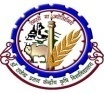   Phone No : 06274-240266Weather parameters4 July5 July6 July7 July8 JulyRemarksRainfall(mm)2015201015Light to medium rainfallMax. T (°C)3232313231Maximum temperature will remain between 31-32°C and the minimum between 24-26°C.Mini. T (°C)2626252524Maximum temperature will remain between 31-32°C and the minimum between 24-26°C.Cloud cover (okta)77777Cloudy skyMax Relative Humidity (%)95951009595Min Relative Humidity (%)6565706570Wind speed (kmph)1510101515Wind direction(deg)WesterlyWesterlyEasterlyEasterlyEasterlyWesterly/EasterlyCropPhenophases Advisory (Based on weather forecast)Kharif  paddyNursery Sowing/ TransplantingFarmers who have not sown their paddy seeds in the nursery are advised to complete the nursery seeding at the earliest. Before sowing, seeds should be treated with Carbendazim@1.5 gram/kg of seed. Weeding is advised in 10-12 days old paddy nursery. In the preceding two days, there has been widespread rainfall all across north Bihar, with medium to heavy rainfall being recorded in the districts of Terai region. Taking advantage of such good rainfall, farmers are advised to start the transplanting operation of paddy seedlings in the low land areas.Where seedlings are ready and irrigation facilities are available, farmers can start rice transplanting particularly in the medium and low land areas.Kharif crops_In the areas where heavy rainfall has occurred during the last 2-3 days, farmers are advised to drain out excess water from the fields of maize and vegetable crops.SunflowerSowingSowing of sunflower is advised in upland areas. Mordane, Surya, C O-1, Pairadevik and DRSF-108 for composite and BSH-1, KBSH-1, KBSH-44 and MSFH-1, MSHF-8 for hybrid varieties of sunflower are recommended for North Bihar. Application of 100 quintal FYM, 30 kg Nitrogen and 80 kg Phosphorus, 30-40 kg Potash per hectare is suggested during land preparation.Seed should be treated with thiram/captaaf @ 2 gram/ kg of seed. Sesamum (Til) SowingTaking advantage of rainfall in the forecasted period, sowing of sesamum is advised in the upland areas. Krishna, Kaakee safed, Kalika, Pragati varieties are recommended for sowing in North Bihar. Application of 60 quintal compost, 20 kg Nitrogen, 20 kg Phosphorus and 20 kg Potash per hectare is advised during land preparation. Seed rate@ 4kg/ha is suggested. Before sowing, seed should be treated with Thiram@2gm/kg of seed.Agro-forestry plantationSapling plantationPrevailing weather is favorable for planting of new orchards. Before planting, pits should be treated with Cloropyrifos 20 EC@5 ml/ liter of water to prevent termite and white grub infestation.GRAMIN KRISHI MAUSAM SEWA (GKMS)AGRO-METEOROLOGY DIVISIONDr. Rajendra Prasad Central Agricultural University, Pusa Samastipur, Bihar -848 125GRAMIN KRISHI MAUSAM SEWA (GKMS)AGRO-METEOROLOGY DIVISIONDr. Rajendra Prasad Central Agricultural University, Pusa Samastipur, Bihar -848 125GRAMIN KRISHI MAUSAM SEWA (GKMS)AGRO-METEOROLOGY DIVISIONDr. Rajendra Prasad Central Agricultural University, Pusa Samastipur, Bihar -848 125Bulletin No. 47Date: Tuesday, 3 July, 2018  Phone No : 06274-240266Weather parameters4 July5 July6 July7 July8 JulyRemarksRainfall(mm)2015201015Light to medium rainfallMax. T (°C)3132313232Maximum temperature will remain between 31-32°C and the minimum between 24- 25°C.Mini. T (°C)2525242425Maximum temperature will remain between 31-32°C and the minimum between 24- 25°C.Cloud cover (okta)77777Cloudy skyMax Relative Humidity (%)95951009595Min Relative Humidity (%)6565706570Wind speed (kmph)1510101515Wind direction(deg)WesterlyWesterlyEasterlyEasterlyEasterlyEasterly/ WesterlyCropPhenophases Advisory (Based on weather forecast)Kharif  paddyNursery Sowing/ TransplantingFarmers who have not sown their paddy seeds in the nursery are advised to complete the nursery seeding at the earliest. Before sowing, seeds should be treated with Carbendazim@1.5 gram/kg of seed. Weeding is advised in 10-12 days old paddy nursery. In the preceding two days, there has been widespread rainfall all across north Bihar, with medium to heavy rainfall being recorded in the districts of Terai region. Taking advantage of such good rainfall, farmers are advised to start the transplanting operation of paddy seedlings in the low land areas.Where seedlings are ready and irrigation facilities are available, farmers can start rice transplanting particularly in the medium and low land areas.Kharif crops_In the areas where heavy rainfall has occurred during the last 2-3 days, farmers are advised to drain out excess water from the fields of maize and vegetable crops.SunflowerSowingSowing of sunflower is advised in upland areas. Mordane, Surya, C O-1, Pairadevik and DRSF-108 for composite and BSH-1, KBSH-1, KBSH-44 and MSFH-1, MSHF-8 for hybrid varieties of sunflower are recommended for North Bihar. Application of 100 quintal FYM, 30 kg Nitrogen and 80 kg Phosphorus, 30-40 kg Potash per hectare is suggested during land preparation.Seed should be treated with thiram/captaaf @ 2 gram/ kg of seed. Sesamum (Til) SowingTaking advantage of rainfall in the forecasted period, sowing of sesamum is advised in the upland areas. Krishna, Kaakee safed, Kalika, Pragati varieties are recommended for sowing in North Bihar. Application of 60 quintal compost, 20 kg Nitrogen, 20 kg Phosphorus and 20 kg Potash per hectare is advised during land preparation. Seed rate@ 4kg/ha is suggested. Before sowing, seed should be treated with Thiram@2gm/kg of seed.Agro-forestry plantationSapling plantationPrevailing weather is favorable for planting of new orchards. Before planting, pits should be treated with Cloropyrifos 20 EC@5 ml/ liter of water to prevent termite and white grub infestation.GRAMIN KRISHI MAUSAM SEWA (GKMS)AGRO-METEOROLOGY DIVISIONDr. Rajendra Prasad Central Agricultural University, Pusa Samastipur, Bihar -848 125GRAMIN KRISHI MAUSAM SEWA (GKMS)AGRO-METEOROLOGY DIVISIONDr. Rajendra Prasad Central Agricultural University, Pusa Samastipur, Bihar -848 125GRAMIN KRISHI MAUSAM SEWA (GKMS)AGRO-METEOROLOGY DIVISIONDr. Rajendra Prasad Central Agricultural University, Pusa Samastipur, Bihar -848 125Bulletin No. 47Date: Tuesday, 3 July, 2018  Phone No : 06274-240266Weather parameters4 July5 July6 July7 July8 JulyRemarksRainfall(mm)1515201020Light to medium rainfallMax. T (°C)3333333232Maximum temperature will remain between 32-33°C and the minimum between 25- 26°C.Mini. T (°C)2526262526Maximum temperature will remain between 32-33°C and the minimum between 25- 26°C.Cloud cover (okta)77777Cloudy skyMax Relative Humidity (%)95951009595Min Relative Humidity (%)6565706570Wind speed (kmph)1510101515Wind direction(deg)WesterlyWesterlyEasterlyEasterlyEasterlyEasterly/WesterlyCropPhenophases Advisory (Based on weather forecast)Kharif  paddyNursery Sowing/ TransplantingFarmers who have not sown their paddy seeds in the nursery are advised to complete the nursery seeding at the earliest. Before sowing, seeds should be treated with Carbendazim@1.5 gram/kg of seed. Weeding is advised in 10-12 days old paddy nursery. In the preceding two days, there has been widespread rainfall all across north Bihar, with medium to heavy rainfall being recorded in the districts of Terai region. Taking advantage of such good rainfall, farmers are advised to start the transplanting operation of paddy seedlings in the low land areas.Where seedlings are ready and irrigation facilities are available, farmers can start rice transplanting particularly in the medium and low land areas.Kharif crops_In the areas where heavy rainfall has occurred during the last 2-3 days, farmers are advised to drain out excess water from the fields of maize and vegetable crops.SunflowerSowingSowing of sunflower is advised in upland areas. Mordane, Surya, C O-1, Pairadevik and DRSF-108 for composite and BSH-1, KBSH-1, KBSH-44 and MSFH-1, MSHF-8 for hybrid varieties of sunflower are recommended for North Bihar. Application of 100 quintal FYM, 30 kg Nitrogen and 80 kg Phosphorus, 30-40 kg Potash per hectare is suggested during land preparation.Seed should be treated with thiram/captaaf @ 2 gram/ kg of seed. Sesamum (Til) SowingTaking advantage of rainfall in the forecasted period, sowing of sesamum is advised in the upland areas. Krishna, Kaakee safed, Kalika, Pragati varieties are recommended for sowing in North Bihar. Application of 60 quintal compost, 20 kg Nitrogen, 20 kg Phosphorus and 20 kg Potash per hectare is advised during land preparation. Seed rate@ 4kg/ha is suggested. Before sowing, seed should be treated with Thiram@2gm/kg of seed.Agro-forestry plantationSapling plantationPrevailing weather is favorable for planting of new orchards. Before planting, pits should be treated with Cloropyrifos 20 EC@5 ml/ liter of water to prevent termite and white grub infestation.GRAMIN KRISHI MAUSAM SEWA (GKMS)AGRO-METEOROLOGY DIVISIONDr. Rajendra Prasad Central Agricultural University, Pusa Samastipur, Bihar -848 125GRAMIN KRISHI MAUSAM SEWA (GKMS)AGRO-METEOROLOGY DIVISIONDr. Rajendra Prasad Central Agricultural University, Pusa Samastipur, Bihar -848 125GRAMIN KRISHI MAUSAM SEWA (GKMS)AGRO-METEOROLOGY DIVISIONDr. Rajendra Prasad Central Agricultural University, Pusa Samastipur, Bihar -848 125Bulletin No. 47Date: Tuesday, 3 July, 2018  Phone No : 06274-240266Weather parameters4 July5 July6 July7 July8 JulyRemarksRainfall(mm)1515201020Light to medium rainfallMax. T (°C)3333333232Maximum temperature will remain between 32-33°C and the minimum between 25- 26°C.Mini. T (°C)2526262526Maximum temperature will remain between 32-33°C and the minimum between 25- 26°C.Cloud cover (okta)77777Cloudy skyMax Relative Humidity (%)95951009595Min Relative Humidity (%)6565706570Wind speed (kmph)1510101515Wind direction(deg)WesterlyWesterlyEasterlyEasterlyEasterlyEasterly/ WesterlyCropPhenophases Advisory (Based on weather forecast)Kharif  paddyNursery Sowing/ TransplantingFarmers who have not sown their paddy seeds in the nursery are advised to complete the nursery seeding at the earliest. Before sowing, seeds should be treated with Carbendazim@1.5 gram/kg of seed. Weeding is advised in 10-12 days old paddy nursery. In the preceding two days, there has been widespread rainfall all across north Bihar, with medium to heavy rainfall being recorded in the districts of Terai region. Taking advantage of such good rainfall, farmers are advised to start the transplanting operation of paddy seedlings in the low land areas.Where seedlings are ready and irrigation facilities are available, farmers can start rice transplanting particularly in the medium and low land areas.Kharif crops_In the areas where heavy rainfall has occurred during the last 2-3 days, farmers are advised to drain out excess water from the fields of maize and vegetable crops.SunflowerSowingSowing of sunflower is advised in upland areas. Mordane, Surya, C O-1, Pairadevik and DRSF-108 for composite and BSH-1, KBSH-1, KBSH-44 and MSFH-1, MSHF-8 for hybrid varieties of sunflower are recommended for North Bihar. Application of 100 quintal FYM, 30 kg Nitrogen and 80 kg Phosphorus, 30-40 kg Potash per hectare is suggested during land preparation.Seed should be treated with thiram/captaaf @ 2 gram/ kg of seed. Sesamum (Til) SowingTaking advantage of rainfall in the forecasted period, sowing of sesamum is advised in the upland areas. Krishna, Kaakee safed, Kalika, Pragati varieties are recommended for sowing in North Bihar. Application of 60 quintal compost, 20 kg Nitrogen, 20 kg Phosphorus and 20 kg Potash per hectare is advised during land preparation. Seed rate@ 4kg/ha is suggested. Before sowing, seed should be treated with Thiram@2gm/kg of seed.Agro-forestry plantationSapling plantationPrevailing weather is favorable for planting of new orchards. Before planting, pits should be treated with Cloropyrifos 20 EC@5 ml/ liter of water to prevent termite and white grub infestation.GRAMIN KRISHI MAUSAM SEWA (GKMS)AGRO-METEOROLOGY DIVISIONDr. Rajendra Prasad Central Agricultural University, Pusa Samastipur, Bihar -848 125GRAMIN KRISHI MAUSAM SEWA (GKMS)AGRO-METEOROLOGY DIVISIONDr. Rajendra Prasad Central Agricultural University, Pusa Samastipur, Bihar -848 125GRAMIN KRISHI MAUSAM SEWA (GKMS)AGRO-METEOROLOGY DIVISIONDr. Rajendra Prasad Central Agricultural University, Pusa Samastipur, Bihar -848 125Bulletin No. 47Date: Tuesday, 3 July, 2018  Phone No : 06274-240266Weather parameters4 July5 July6 July7 July8 JulyRemarksRainfall(mm)2015201015Light to medium rainfallMax. T (°C)3132313232Maximum temperature will remain between 31-32°C and the minimum between 24 - 25°C.Mini. T (°C)2525242425Maximum temperature will remain between 31-32°C and the minimum between 24 - 25°C.Cloud cover (okta)77777Cloudy skyMax Relative Humidity (%)95951009595Min Relative Humidity (%)6565706570Wind speed (kmph)1510101515Wind direction(deg)WesterlyWesterlyEasterlyEasterlyEasterlyEasterly/ WesterlyCropPhenophases Advisory (Based on weather forecast)Kharif  paddyNursery Sowing/ TransplantingFarmers who have not sown their paddy seeds in the nursery are advised to complete the nursery seeding at the earliest. Before sowing, seeds should be treated with Carbendazim@1.5 gram/kg of seed. Weeding is advised in 10-12 days old paddy nursery. In the preceding two days, there has been widespread rainfall all across north Bihar, with medium to heavy rainfall being recorded in the districts of Terai region. Taking advantage of such good rainfall, farmers are advised to start the transplanting operation of paddy seedlings in the low land areas.Where seedlings are ready and irrigation facilities are available, farmers can start rice transplanting particularly in the medium and low land areas.Kharif crops_In the areas where heavy rainfall has occurred during the last 2-3 days, farmers are advised to drain out excess water from the fields of maize and vegetable crops.SunflowerSowingSowing of sunflower is advised in upland areas. Mordane, Surya, C O-1, Pairadevik and DRSF-108 for composite and BSH-1, KBSH-1, KBSH-44 and MSFH-1, MSHF-8 for hybrid varieties of sunflower are recommended for North Bihar. Application of 100 quintal FYM, 30 kg Nitrogen and 80 kg Phosphorus, 30-40 kg Potash per hectare is suggested during land preparation.Seed should be treated with thiram/captaaf @ 2 gram/ kg of seed. Sesamum (Til) SowingTaking advantage of rainfall in the forecasted period, sowing of sesamum is advised in the upland areas. Krishna, Kaakee safed, Kalika, Pragati varieties are recommended for sowing in North Bihar. Application of 60 quintal compost, 20 kg Nitrogen, 20 kg Phosphorus and 20 kg Potash per hectare is advised during land preparation. Seed rate@ 4kg/ha is suggested. Before sowing, seed should be treated with Thiram@2gm/kg of seed.Agro-forestry plantationSapling plantationPrevailing weather is favorable for planting of new orchards. Before planting, pits should be treated with Cloropyrifos 20 EC@5 ml/ liter of water to prevent termite and white grub infestation.GRAMIN KRISHI MAUSAM SEWA (GKMS)AGRO-METEOROLOGY DIVISIONDr. Rajendra Prasad Central Agricultural University, Pusa Samastipur, Bihar -848 125GRAMIN KRISHI MAUSAM SEWA (GKMS)AGRO-METEOROLOGY DIVISIONDr. Rajendra Prasad Central Agricultural University, Pusa Samastipur, Bihar -848 125GRAMIN KRISHI MAUSAM SEWA (GKMS)AGRO-METEOROLOGY DIVISIONDr. Rajendra Prasad Central Agricultural University, Pusa Samastipur, Bihar -848 125Bulletin No. 47Date: Tuesday, 3 July, 2018  Phone No : 06274-240266Weather parameters4 July5 July6 July7 July8 JulyRemarksRainfall(mm)1515201020Light to medium rainfallMax. T (°C)3232323131Maximum temperature will remain between 31-32°C and the minimum between 24- 26°C.Mini. T (°C)2626242524Maximum temperature will remain between 31-32°C and the minimum between 24- 26°C.Cloud cover (okta)77777Cloudy skyMax Relative Humidity (%)95951009595Min Relative Humidity (%)6565706570Wind speed (kmph)1510101515Wind direction(deg)WesterlyWesterlyEasterlyEasterlyEasterlyEasterly/ WesterlyCropPhenophases Advisory (Based on weather forecast)Kharif  paddyNursery Sowing/ TransplantingFarmers who have not sown their paddy seeds in the nursery are advised to complete the nursery seeding at the earliest. Before sowing, seeds should be treated with Carbendazim@1.5 gram/kg of seed. Weeding is advised in 10-12 days old paddy nursery. In the preceding two days, there has been widespread rainfall all across north Bihar, with medium to heavy rainfall being recorded in the districts of Terai region. Taking advantage of such good rainfall, farmers are advised to start the transplanting operation of paddy seedlings in the low land areas.Where seedlings are ready and irrigation facilities are available, farmers can start rice transplanting particularly in the medium and low land areas.Kharif crops_In the areas where heavy rainfall has occurred during the last 2-3 days, farmers are advised to drain out excess water from the fields of maize and vegetable crops.SunflowerSowingSowing of sunflower is advised in upland areas. Mordane, Surya, C O-1, Pairadevik and DRSF-108 for composite and BSH-1, KBSH-1, KBSH-44 and MSFH-1, MSHF-8 for hybrid varieties of sunflower are recommended for North Bihar. Application of 100 quintal FYM, 30 kg Nitrogen and 80 kg Phosphorus, 30-40 kg Potash per hectare is suggested during land preparation.Seed should be treated with thiram/captaaf @ 2 gram/ kg of seed. Sesamum (Til) SowingTaking advantage of rainfall in the forecasted period, sowing of sesamum is advised in the upland areas. Krishna, Kaakee safed, Kalika, Pragati varieties are recommended for sowing in North Bihar. Application of 60 quintal compost, 20 kg Nitrogen, 20 kg Phosphorus and 20 kg Potash per hectare is advised during land preparation. Seed rate@ 4kg/ha is suggested. Before sowing, seed should be treated with Thiram@2gm/kg of seed.Agro-forestry plantationSapling plantationPrevailing weather is favorable for planting of new orchards. Before planting, pits should be treated with Cloropyrifos 20 EC@5 ml/ liter of water to prevent termite and white grub infestation.GRAMIN KRISHI MAUSAM SEWA (GKMS)AGRO-METEOROLOGY DIVISIONDr. Rajendra Prasad Central Agricultural University, Pusa Samastipur, Bihar -848 125GRAMIN KRISHI MAUSAM SEWA (GKMS)AGRO-METEOROLOGY DIVISIONDr. Rajendra Prasad Central Agricultural University, Pusa Samastipur, Bihar -848 125GRAMIN KRISHI MAUSAM SEWA (GKMS)AGRO-METEOROLOGY DIVISIONDr. Rajendra Prasad Central Agricultural University, Pusa Samastipur, Bihar -848 125Bulletin No. 47Date: Tuesday, 3 July, 2018  Phone No : 06274-240266Weather parameters4 July5 July6 July7 July8 JulyRemarksRainfall(mm)2015201015Light to medium rainfallMax. T (°C)3232313232Maximum temperature will remain between 31-32°C and the minimum between 24- 26°C.Mini. T (°C)2626252524Maximum temperature will remain between 31-32°C and the minimum between 24- 26°C.Cloud cover (okta)77777Cloudy skyMax Relative Humidity (%)95951009595Min Relative Humidity (%)6565706570Wind speed (kmph)1510101515Wind direction(deg)WesterlyWesterlyEasterlyEasterlyEasterlyEasterly/ WesterlyCropPhenophases Advisory (Based on weather forecast)Kharif  paddyNursery Sowing/ TransplantingFarmers who have not sown their paddy seeds in the nursery are advised to complete the nursery seeding at the earliest. Before sowing, seeds should be treated with Carbendazim@1.5 gram/kg of seed. Weeding is advised in 10-12 days old paddy nursery. In the preceding two days, there has been widespread rainfall all across north Bihar, with medium to heavy rainfall being recorded in the districts of Terai region. Taking advantage of such good rainfall, farmers are advised to start the transplanting operation of paddy seedlings in the low land areas.Where seedlings are ready and irrigation facilities are available, farmers can start rice transplanting particularly in the medium and low land areas.Kharif crops_In the areas where heavy rainfall has occurred during the last 2-3 days, farmers are advised to drain out excess water from the fields of maize and vegetable crops.SunflowerSowingSowing of sunflower is advised in upland areas. Mordane, Surya, C O-1, Pairadevik and DRSF-108 for composite and BSH-1, KBSH-1, KBSH-44 and MSFH-1, MSHF-8 for hybrid varieties of sunflower are recommended for North Bihar. Application of 100 quintal FYM, 30 kg Nitrogen and 80 kg Phosphorus, 30-40 kg Potash per hectare is suggested during land preparation.Seed should be treated with thiram/captaaf @ 2 gram/ kg of seed. Sesamum (Til) SowingTaking advantage of rainfall in the forecasted period, sowing of sesamum is advised in the upland areas. Krishna, Kaakee safed, Kalika, Pragati varieties are recommended for sowing in North Bihar. Application of 60 quintal compost, 20 kg Nitrogen, 20 kg Phosphorus and 20 kg Potash per hectare is advised during land preparation. Seed rate@ 4kg/ha is suggested. Before sowing, seed should be treated with Thiram@2gm/kg of seed.Agro-forestry plantationSapling plantationPrevailing weather is favorable for planting of new orchards. Before planting, pits should be treated with Cloropyrifos 20 EC@5 ml/ liter of water to prevent termite and white grub infestation.GRAMIN KRISHI MAUSAM SEWA (GKMS)AGRO-METEOROLOGY DIVISIONDr. Rajendra Prasad Central Agricultural University, Pusa Samastipur, Bihar -848 125GRAMIN KRISHI MAUSAM SEWA (GKMS)AGRO-METEOROLOGY DIVISIONDr. Rajendra Prasad Central Agricultural University, Pusa Samastipur, Bihar -848 125GRAMIN KRISHI MAUSAM SEWA (GKMS)AGRO-METEOROLOGY DIVISIONDr. Rajendra Prasad Central Agricultural University, Pusa Samastipur, Bihar -848 125Bulletin No. 47Date: Tuesday, 3 July, 2018  Phone No : 06274-240266Weather parameters4 July5 July6 July7 July8 JulyRemarksRainfall(mm)1515201020Light to medium rainfallMax. T (°C)3434333232Maximum temperature will remain between 32-34°C and the minimum between 25- 26°C.Mini. T (°C)2626252525Maximum temperature will remain between 32-34°C and the minimum between 25- 26°C.Cloud cover (okta)77777Cloudy skyMax Relative Humidity (%)95951009595Min Relative Humidity (%)6565706570Wind speed (kmph)1510101515Wind direction(deg)WesterlyWesterlyEasterlyEasterlyEasterlyEasterly/ WesterlyCropPhenophases Advisory (Based on weather forecast)Kharif  paddyNursery Sowing/ TransplantingFarmers who have not sown their paddy seeds in the nursery are advised to complete the nursery seeding at the earliest. Before sowing, seeds should be treated with Carbendazim@1.5 gram/kg of seed. Weeding is advised in 10-12 days old paddy nursery. In the preceding two days, there has been widespread rainfall all across north Bihar, with medium to heavy rainfall being recorded in the districts of Terai region. Taking advantage of such good rainfall, farmers are advised to start the transplanting operation of paddy seedlings in the low land areas.Where seedlings are ready and irrigation facilities are available, farmers can start rice transplanting particularly in the medium and low land areas.Kharif crops_In the areas where heavy rainfall has occurred during the last 2-3 days, farmers are advised to drain out excess water from the fields of maize and vegetable crops.SunflowerSowingSowing of sunflower is advised in upland areas. Mordane, Surya, C O-1, Pairadevik and DRSF-108 for composite and BSH-1, KBSH-1, KBSH-44 and MSFH-1, MSHF-8 for hybrid varieties of sunflower are recommended for North Bihar. Application of 100 quintal FYM, 30 kg Nitrogen and 80 kg Phosphorus, 30-40 kg Potash per hectare is suggested during land preparation.Seed should be treated with thiram/captaaf @ 2 gram/ kg of seed. Sesamum (Til) SowingTaking advantage of rainfall in the forecasted period, sowing of sesamum is advised in the upland areas. Krishna, Kaakee safed, Kalika, Pragati varieties are recommended for sowing in North Bihar. Application of 60 quintal compost, 20 kg Nitrogen, 20 kg Phosphorus and 20 kg Potash per hectare is advised during land preparation. Seed rate@ 4kg/ha is suggested. Before sowing, seed should be treated with Thiram@2gm/kg of seed.Agro-forestry plantationSapling plantationPrevailing weather is favorable for planting of new orchards. Before planting, pits should be treated with Cloropyrifos 20 EC@5 ml/ liter of water to prevent termite and white grub infestation.GRAMIN KRISHI MAUSAM SEWA (GKMS)AGRO-METEOROLOGY DIVISIONDr. Rajendra Prasad Central Agricultural University, Pusa Samastipur, Bihar -848 125GRAMIN KRISHI MAUSAM SEWA (GKMS)AGRO-METEOROLOGY DIVISIONDr. Rajendra Prasad Central Agricultural University, Pusa Samastipur, Bihar -848 125GRAMIN KRISHI MAUSAM SEWA (GKMS)AGRO-METEOROLOGY DIVISIONDr. Rajendra Prasad Central Agricultural University, Pusa Samastipur, Bihar -848 125Bulletin No. 47Date: Tuesday, 3 July, 2018  Phone No : 06274-240266Weather parameters4 July5 July6 July7 July8 JulyRemarksRainfall(mm)1515201020Light to medium rainfallMax. T (°C)3232323131Maximum temperature will remain between 31-32°C and the minimum 24 - 26°C.Mini. T (°C)2626242524Maximum temperature will remain between 31-32°C and the minimum 24 - 26°C.Cloud cover (okta)77777Cloudy skyMax Relative Humidity (%)95951009595Min Relative Humidity (%)6565706570Wind speed (kmph)1510101515Wind direction(deg)WesterlyWesterlyEasterlyEasterlyEasterlyEasterly/ WesterlyCropPhenophases Advisory (Based on weather forecast)Kharif  paddyNursery Sowing/ TransplantingFarmers who have not sown their paddy seeds in the nursery are advised to complete the nursery seeding at the earliest. Before sowing, seeds should be treated with Carbendazim@1.5 gram/kg of seed. Weeding is advised in 10-12 days old paddy nursery. In the preceding two days, there has been widespread rainfall all across north Bihar, with medium to heavy rainfall being recorded in the districts of Terai region. Taking advantage of such good rainfall, farmers are advised to start the transplanting operation of paddy seedlings in the low land areas.Where seedlings are ready and irrigation facilities are available, farmers can start rice transplanting particularly in the medium and low land areas.Kharif crops_In the areas where heavy rainfall has occurred during the last 2-3 days, farmers are advised to drain out excess water from the fields of maize and vegetable crops.SunflowerSowingSowing of sunflower is advised in upland areas. Mordane, Surya, C O-1, Pairadevik and DRSF-108 for composite and BSH-1, KBSH-1, KBSH-44 and MSFH-1, MSHF-8 for hybrid varieties of sunflower are recommended for North Bihar. Application of 100 quintal FYM, 30 kg Nitrogen and 80 kg Phosphorus, 30-40 kg Potash per hectare is suggested during land preparation.Seed should be treated with thiram/captaaf @ 2 gram/ kg of seed. Sesamum (Til) SowingTaking advantage of rainfall in the forecasted period, sowing of sesamum is advised in the upland areas. Krishna, Kaakee safed, Kalika, Pragati varieties are recommended for sowing in North Bihar. Application of 60 quintal compost, 20 kg Nitrogen, 20 kg Phosphorus and 20 kg Potash per hectare is advised during land preparation. Seed rate@ 4kg/ha is suggested. Before sowing, seed should be treated with Thiram@2gm/kg of seed.Agro-forestry plantationSapling plantationPrevailing weather is favorable for planting of new orchards. Before planting, pits should be treated with Cloropyrifos 20 EC@5 ml/ liter of water to prevent termite and white grub infestation.GRAMIN KRISHI MAUSAM SEWA (GKMS)AGRO-METEOROLOGY DIVISIONDr. Rajendra Prasad Central Agricultural University, Pusa Samastipur, Bihar -848 125GRAMIN KRISHI MAUSAM SEWA (GKMS)AGRO-METEOROLOGY DIVISIONDr. Rajendra Prasad Central Agricultural University, Pusa Samastipur, Bihar -848 125GRAMIN KRISHI MAUSAM SEWA (GKMS)AGRO-METEOROLOGY DIVISIONDr. Rajendra Prasad Central Agricultural University, Pusa Samastipur, Bihar -848 125Bulletin No. 47Date: Tuesday, 3 July, 2018  Phone No : 06274-240266Weather parameters4 July5 July6 July7 July8 JulyRemarksRainfall(mm)2015201015Light to medium rainfallMax. T (°C)3232323131Maximum temperature will remain between 31-32°C and the minimum between 24- 26°C.Mini. T (°C)2626242524Maximum temperature will remain between 31-32°C and the minimum between 24- 26°C.Cloud cover (okta)77777Cloudy skyMax Relative Humidity (%)95951009595Min Relative Humidity (%)6565706570Wind speed (kmph)1510101515Wind direction(deg)WesterlyEasterlyEasterlyEasterlyEasterlyEasterly/ WesterlyCropPhenophases Advisory (Based on weather forecast)Kharif  paddyNursery Sowing/ TransplantingFarmers who have not sown their paddy seeds in the nursery are advised to complete the nursery seeding at the earliest. Before sowing, seeds should be treated with Carbendazim@1.5 gram/kg of seed. Weeding is advised in 10-12 days old paddy nursery. In the preceding two days, there has been widespread rainfall all across north Bihar, with medium to heavy rainfall being recorded in the districts of Terai region. Taking advantage of such good rainfall, farmers are advised to start the transplanting operation of paddy seedlings in the low land areas.Where seedlings are ready and irrigation facilities are available, farmers can start rice transplanting particularly in the medium and low land areas.Kharif crops_In the areas where heavy rainfall has occurred during the last 2-3 days, farmers are advised to drain out excess water from the fields of maize and vegetable crops.SunflowerSowingSowing of sunflower is advised in upland areas. Mordane, Surya, C O-1, Pairadevik and DRSF-108 for composite and BSH-1, KBSH-1, KBSH-44 and MSFH-1, MSHF-8 for hybrid varieties of sunflower are recommended for North Bihar. Application of 100 quintal FYM, 30 kg Nitrogen and 80 kg Phosphorus, 30-40 kg Potash per hectare is suggested during land preparation.Seed should be treated with thiram/captaaf @ 2 gram/ kg of seed. Sesamum (Til) SowingTaking advantage of rainfall in the forecasted period, sowing of sesamum is advised in the upland areas. Krishna, Kaakee safed, Kalika, Pragati varieties are recommended for sowing in North Bihar. Application of 60 quintal compost, 20 kg Nitrogen, 20 kg Phosphorus and 20 kg Potash per hectare is advised during land preparation. Seed rate@ 4kg/ha is suggested. Before sowing, seed should be treated with Thiram@2gm/kg of seed.Agro-forestry plantationSapling plantationPrevailing weather is favorable for planting of new orchards. Before planting, pits should be treated with Cloropyrifos 20 EC@5 ml/ liter of water to prevent termite and white grub infestation.GRAMIN KRISHI MAUSAM SEWA (GKMS)AGRO-METEOROLOGY DIVISIONDr. Rajendra Prasad Central Agricultural University, Pusa Samastipur, Bihar -848 125GRAMIN KRISHI MAUSAM SEWA (GKMS)AGRO-METEOROLOGY DIVISIONDr. Rajendra Prasad Central Agricultural University, Pusa Samastipur, Bihar -848 125GRAMIN KRISHI MAUSAM SEWA (GKMS)AGRO-METEOROLOGY DIVISIONDr. Rajendra Prasad Central Agricultural University, Pusa Samastipur, Bihar -848 125Bulletin No. 47Date: Tuesday, 3 July, 2018  Phone No : 06274-240266Weather parameters4 July5 July6 July7 July8 JulyRemarksRainfall(mm)1515201020Light to medium rainfallMax. T (°C)3434333232Maximum temperature will remain between 32-34°C and the minimum between 25 - 26°C.Mini. T (°C)2626252525Maximum temperature will remain between 32-34°C and the minimum between 25 - 26°C.Cloud cover (okta)77777Cloudy skyMax Relative Humidity (%)95951009595Min Relative Humidity (%)6565706570Wind speed (kmph)1510101515Wind direction(deg)WesterlyWesterlyEasterlyEasterlyEasterlyEasterly/ WesterlyCropPhenophases Advisory (Based on weather forecast)Kharif  paddyNursery Sowing/ TransplantingFarmers who have not sown their paddy seeds in the nursery are advised to complete the nursery seeding at the earliest. Before sowing, seeds should be treated with Carbendazim@1.5 gram/kg of seed. Weeding is advised in 10-12 days old paddy nursery. In the preceding two days, there has been widespread rainfall all across north Bihar, with medium to heavy rainfall being recorded in the districts of Terai region. Taking advantage of such good rainfall, farmers are advised to start the transplanting operation of paddy seedlings in the low land areas.Where seedlings are ready and irrigation facilities are available, farmers can start rice transplanting particularly in the medium and low land areas.Kharif crops_In the areas where heavy rainfall has occurred during the last 2-3 days, farmers are advised to drain out excess water from the fields of maize and vegetable crops.SunflowerSowingSowing of sunflower is advised in upland areas. Mordane, Surya, C O-1, Pairadevik and DRSF-108 for composite and BSH-1, KBSH-1, KBSH-44 and MSFH-1, MSHF-8 for hybrid varieties of sunflower are recommended for North Bihar. Application of 100 quintal FYM, 30 kg Nitrogen and 80 kg Phosphorus, 30-40 kg Potash per hectare is suggested during land preparation.Seed should be treated with thiram/captaaf @ 2 gram/ kg of seed. Sesamum (Til) SowingTaking advantage of rainfall in the forecasted period, sowing of sesamum is advised in the upland areas. Krishna, Kaakee safed, Kalika, Pragati varieties are recommended for sowing in North Bihar. Application of 60 quintal compost, 20 kg Nitrogen, 20 kg Phosphorus and 20 kg Potash per hectare is advised during land preparation. Seed rate@ 4kg/ha is suggested. Before sowing, seed should be treated with Thiram@2gm/kg of seed.Agro-forestry plantationSapling plantationPrevailing weather is favorable for planting of new orchards. Before planting, pits should be treated with Cloropyrifos 20 EC@5 ml/ liter of water to prevent termite and white grub infestation.GRAMIN KRISHI MAUSAM SEWA (GKMS)AGRO-METEOROLOGY DIVISIONDr. Rajendra Prasad Central Agricultural University, Pusa Samastipur, Bihar -848 125GRAMIN KRISHI MAUSAM SEWA (GKMS)AGRO-METEOROLOGY DIVISIONDr. Rajendra Prasad Central Agricultural University, Pusa Samastipur, Bihar -848 125GRAMIN KRISHI MAUSAM SEWA (GKMS)AGRO-METEOROLOGY DIVISIONDr. Rajendra Prasad Central Agricultural University, Pusa Samastipur, Bihar -848 125Bulletin No. 47Date: Tuesday, 3 July, 2018  Phone No : 06274-240266Weather parameters4 July5 July6 July7 July8 JulyRemarksRainfall(mm)2015201015Light to medium rainfallMax. T (°C)3232313231Maximum temperature will remain between 31-32°C and the minimum between 24 - 26°C.Mini. T (°C)2626252524Maximum temperature will remain between 31-32°C and the minimum between 24 - 26°C.Cloud cover (okta)77777Cloudy skyMax Relative Humidity (%)95951009595Min Relative Humidity (%)6565706570Wind speed (kmph)1510101515Wind direction(deg)WesterlyWesterlyEasterlyEasterlyEasterlyEasterly/ WesterlyCropPhenophases Advisory (Based on weather forecast)Kharif  paddyNursery Sowing/ TransplantingFarmers who have not sown their paddy seeds in the nursery are advised to complete the nursery seeding at the earliest. Before sowing, seeds should be treated with Carbendazim@1.5 gram/kg of seed. Weeding is advised in 10-12 days old paddy nursery. In the preceding two days, there has been widespread rainfall all across north Bihar, with medium to heavy rainfall being recorded in the districts of Terai region. Taking advantage of such good rainfall, farmers are advised to start the transplanting operation of paddy seedlings in the low land areas.Where seedlings are ready and irrigation facilities are available, farmers can start rice transplanting particularly in the medium and low land areas.Kharif crops_In the areas where heavy rainfall has occurred during the last 2-3 days, farmers are advised to drain out excess water from the fields of maize and vegetable crops.SunflowerSowingSowing of sunflower is advised in upland areas. Mordane, Surya, C O-1, Pairadevik and DRSF-108 for composite and BSH-1, KBSH-1, KBSH-44 and MSFH-1, MSHF-8 for hybrid varieties of sunflower are recommended for North Bihar. Application of 100 quintal FYM, 30 kg Nitrogen and 80 kg Phosphorus, 30-40 kg Potash per hectare is suggested during land preparation.Seed should be treated with thiram/captaaf @ 2 gram/ kg of seed. Sesamum (Til) SowingTaking advantage of rainfall in the forecasted period, sowing of sesamum is advised in the upland areas. Krishna, Kaakee safed, Kalika, Pragati varieties are recommended for sowing in North Bihar. Application of 60 quintal compost, 20 kg Nitrogen, 20 kg Phosphorus and 20 kg Potash per hectare is advised during land preparation. Seed rate@ 4kg/ha is suggested. Before sowing, seed should be treated with Thiram@2gm/kg of seed.Agro-forestry plantationSapling plantationPrevailing weather is favorable for planting of new orchards. Before planting, pits should be treated with Cloropyrifos 20 EC@5 ml/ liter of water to prevent termite and white grub infestation.GRAMIN KRISHI MAUSAM SEWA (GKMS)AGRO-METEOROLOGY DIVISIONDr. Rajendra Prasad Central Agricultural University, Pusa Samastipur, Bihar -848 125GRAMIN KRISHI MAUSAM SEWA (GKMS)AGRO-METEOROLOGY DIVISIONDr. Rajendra Prasad Central Agricultural University, Pusa Samastipur, Bihar -848 125GRAMIN KRISHI MAUSAM SEWA (GKMS)AGRO-METEOROLOGY DIVISIONDr. Rajendra Prasad Central Agricultural University, Pusa Samastipur, Bihar -848 125Bulletin No. 47Date: Tuesday, 3 July, 2018  Phone No : 06274-240266Weather parameters4 July5 July6 July7 July8 JulyRemarksRainfall(mm)2015201020Light to medium rainfallMax. T (°C)3233333232Maximum temperature will remain between 32 - 33°C and the minimum between 25 - 26°C.Mini. T (°C)2526262526Maximum temperature will remain between 32 - 33°C and the minimum between 25 - 26°C.Cloud cover (okta)77777Cloudy skyMax Relative Humidity (%)95951009595Min Relative Humidity (%)6565706570Wind speed (kmph)1510101515Wind direction(deg)WesterlyEasterlyWesterlyWesterlyWesterlyEasterly/ WesterlyCropPhenophases Advisory (Based on weather forecast)Kharif  paddyNursery Sowing/ TransplantingFarmers who have not sown their paddy seeds in the nursery are advised to complete the nursery seeding at the earliest. Before sowing, seeds should be treated with Carbendazim@1.5 gram/kg of seed. Weeding is advised in 10-12 days old paddy nursery. In the preceding two days, there has been widespread rainfall all across north Bihar, with medium to heavy rainfall being recorded in the districts of Terai region. Taking advantage of such good rainfall, farmers are advised to start the transplanting operation of paddy seedlings in the low land areas.Where seedlings are ready and irrigation facilities are available, farmers can start rice transplanting particularly in the medium and low land areas.Kharif crops_In the areas where heavy rainfall has occurred during the last 2-3 days, farmers are advised to drain out excess water from the fields of maize and vegetable crops.SunflowerSowingSowing of sunflower is advised in upland areas. Mordane, Surya, C O-1, Pairadevik and DRSF-108 for composite and BSH-1, KBSH-1, KBSH-44 and MSFH-1, MSHF-8 for hybrid varieties of sunflower are recommended for North Bihar. Application of 100 quintal FYM, 30 kg Nitrogen and 80 kg Phosphorus, 30-40 kg Potash per hectare is suggested during land preparation.Seed should be treated with thiram/captaaf @ 2 gram/ kg of seed. Sesamum (Til) SowingTaking advantage of rainfall in the forecasted period, sowing of sesamum is advised in the upland areas. Krishna, Kaakee safed, Kalika, Pragati varieties are recommended for sowing in North Bihar. Application of 60 quintal compost, 20 kg Nitrogen, 20 kg Phosphorus and 20 kg Potash per hectare is advised during land preparation. Seed rate@ 4kg/ha is suggested. Before sowing, seed should be treated with Thiram@2gm/kg of seed.Agro-forestry plantationSapling plantationPrevailing weather is favorable for planting of new orchards. Before planting, pits should be treated with Cloropyrifos 20 EC@5 ml/ liter of water to prevent termite and white grub infestation.